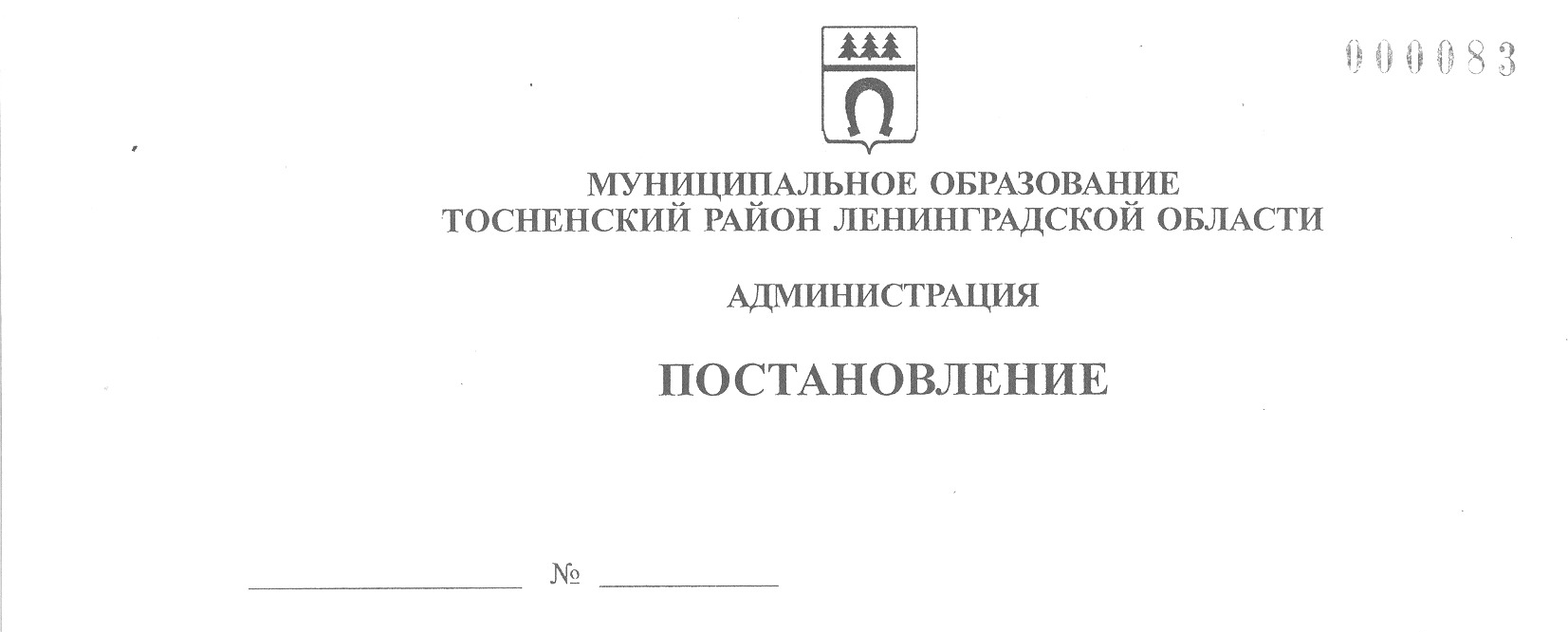 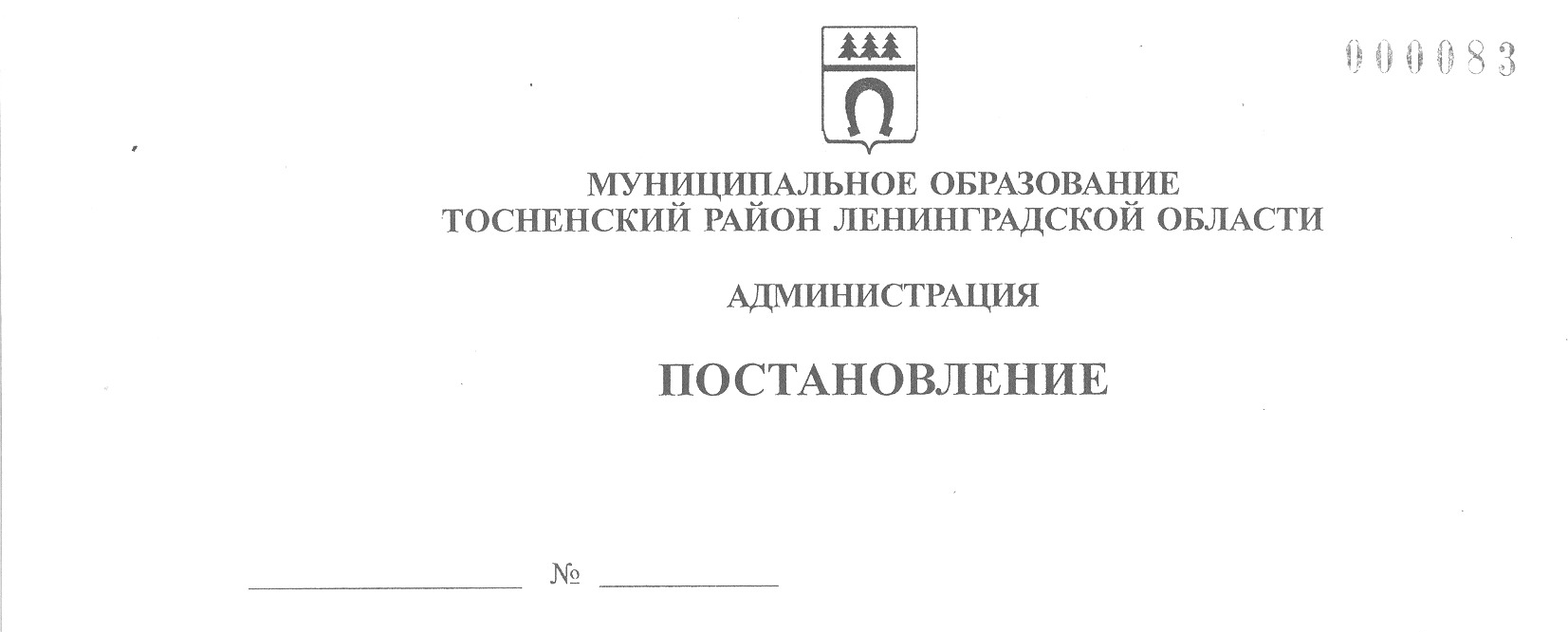 02.06.2020                               959-паО внесении изменения в постановление администрации муниципального образования Тосненский район Ленинградской области от 11.09.2018 № 2227-па «О подготовке проекта изменений в Генеральный план Лисинского сельского поселения муниципального образования Тосненский район Ленинградской области»Администрация муниципального образования Тосненский район Ленинградской области ПОСТАНОВЛЯЕТ:1. Внести следующее изменение в постановление администрации муниципального образования Тосненский район Ленинградской области от 11.09.2018 № 2227-па «О подготовке проекта изменений в Генеральный план Лисинского сельского поселения муниципального образования Тосненский район Ленинградской области»: в пункте 2 вместо слов «на 2018-2020 годы» читать «на 2020-2022 годы».2. Комитету по архитектуре и градостроительству администрации муниципального образования Тосненский район Ленинградской области направить в пресс-службу комитета по организационной работе, местному самоуправлению, межнациональным и межконфессиональным отношениям администрации муниципального образования Тосненский район Ленинградской области настоящее постановление для официального опубликования и обнародования в порядке, установленном Уставом муниципального образования Тосненский район Ленинградской области.3. Пресс-службе комитета по организационной работе, местному самоуправлению, межнациональным и межконфессиональным отношениям администрации муниципального образования Тосненский район Ленинградской области обеспечить официальное опубликование и обнародование данного постановления в порядке, установленном Уставом муниципального образования Тосненский район Ленинградской области, не позднее десяти дней с даты принятия настоящего постановления.4. Контроль за исполнение постановления возложить на заместителя главы администрации муниципального образования Тосненский район Ленинградской области Ануфриева О.А.25. Настоящее постановление вступает в силу со дня его официального опубликования.Глава администрации                                                                                	     А.Г. КлементьевТульчинская Юлия Игоревна, 8(81361)200426 га